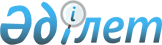 О внесении изменения в приказ Министра информации и коммуникаций Республики Казахстан от 22 ноября 2017 года № 410 "Об утверждении Показателей качества услуг связи"Приказ Министра цифрового развития, инноваций и аэрокосмической промышленности Республики Казахстан от 18 мая 2023 года № 182/НҚ. Зарегистрирован в Министерстве юстиции Республики Казахстан 18 мая 2023 года № 32517
      ПРИКАЗЫВАЮ:
      1. Внести в приказ Министра информации и коммуникаций Республики Казахстан от 22 ноября 2017 года № 410 "Об утверждении Показателей качества услуг связи" (зарегистрирован в Реестре государственной регистрации нормативных правовых актов за № 16064) следующее изменение:
      Показатели качества услуг связи, утвержденные указанным приказом, изложить в новой редакции, согласно приложению к настоящему приказу.
      2. Комитету телекоммуникации Министерства цифрового развития, инноваций и аэрокосмической промышленности Республики Казахстан в установленном законодательством порядке обеспечить:
      1) государственную регистрацию настоящего приказа в Министерстве юстиции Республики Казахстан;
      2) размещение настоящего приказа на интернет-ресурсе Министерства цифрового развития, инноваций и аэрокосмической промышленности Республики Казахстан;
      3) в течение десяти рабочих дней после государственной регистрации настоящего приказа представление в Юридический департамент Министерства цифрового развития, инноваций и аэрокосмической промышленности Республики Казахстан сведений об исполнении мероприятий, предусмотренных подпунктами 1) и 2) настоящего пункта.
      3. Контроль за исполнением настоящего приказа возложить на курирующего вице-министра цифрового развития, инноваций и аэрокосмической промышленности Республики Казахстан.
      4. Настоящий приказ вводится в действие по истечении десяти календарных дней после дня его первого официального опубликования.
      "СОГЛАСОВАН"Министерство национальной экономикиРеспублики Казахстан Показатели качества услуг связи
					© 2012. РГП на ПХВ «Институт законодательства и правовой информации Республики Казахстан» Министерства юстиции Республики Казахстан
				
      Министр цифрового развития, инновацийи аэрокосмической промышленностиРеспублики Казахстан

Б. Мусин
Приложение к приказу
от 18 мая 2023 года № 182/НҚУтверждены
приказом Министра
информации и коммуникаций
Республики Казахстан
от 22 ноября 2017 года № 410
№
Наименование показателя качества услуг сотовой связи
Наименование показателя качества услуг сотовой связи
Наименование показателя качества услуг сотовой связи
Наименование показателя качества услуг сотовой связи
Наименование показателя качества услуг сотовой связи
Наименование показателя качества услуг сотовой связи
Наименование показателя качества услуг сотовой связи
Наименование показателя качества услуг сотовой связи
Значение показателя
Значение показателя
Показатели качества услуг голосовой связи
Показатели качества услуг голосовой связи
Показатели качества услуг голосовой связи
Показатели качества услуг голосовой связи
Показатели качества услуг голосовой связи
Показатели качества услуг голосовой связи
Показатели качества услуг голосовой связи
Показатели качества услуг голосовой связи
Показатели качества услуг голосовой связи
Показатели качества услуг голосовой связи
Показатели качества услуг голосовой связи
1
Доля неуспешных вызовов от общего числа вызовов при установлении соединений с абонентом сети сотовой связи
Доля неуспешных вызовов от общего числа вызовов при установлении соединений с абонентом сети сотовой связи
Доля неуспешных вызовов от общего числа вызовов при установлении соединений с абонентом сети сотовой связи
Доля неуспешных вызовов от общего числа вызовов при установлении соединений с абонентом сети сотовой связи
Доля неуспешных вызовов от общего числа вызовов при установлении соединений с абонентом сети сотовой связи
Доля неуспешных вызовов от общего числа вызовов при установлении соединений с абонентом сети сотовой связи
Доля неуспешных вызовов от общего числа вызовов при установлении соединений с абонентом сети сотовой связи
Доля неуспешных вызовов от общего числа вызовов при установлении соединений с абонентом сети сотовой связи
3 %
3 %
2
Доля неуспешных вызовов от общего числа вызовов при установлении соединений с абонентом сети фиксированной телефонной связи
Доля неуспешных вызовов от общего числа вызовов при установлении соединений с абонентом сети фиксированной телефонной связи
Доля неуспешных вызовов от общего числа вызовов при установлении соединений с абонентом сети фиксированной телефонной связи
Доля неуспешных вызовов от общего числа вызовов при установлении соединений с абонентом сети фиксированной телефонной связи
Доля неуспешных вызовов от общего числа вызовов при установлении соединений с абонентом сети фиксированной телефонной связи
Доля неуспешных вызовов от общего числа вызовов при установлении соединений с абонентом сети фиксированной телефонной связи
Доля неуспешных вызовов от общего числа вызовов при установлении соединений с абонентом сети фиксированной телефонной связи
Доля неуспешных вызовов от общего числа вызовов при установлении соединений с абонентом сети фиксированной телефонной связи
2.5 %
2.5 %
3
Доля вызовов, окончившихся разъединением установленного соединения не по инициативе абонента
Доля вызовов, окончившихся разъединением установленного соединения не по инициативе абонента
Доля вызовов, окончившихся разъединением установленного соединения не по инициативе абонента
Доля вызовов, окончившихся разъединением установленного соединения не по инициативе абонента
Доля вызовов, окончившихся разъединением установленного соединения не по инициативе абонента
Доля вызовов, окончившихся разъединением установленного соединения не по инициативе абонента
Доля вызовов, окончившихся разъединением установленного соединения не по инициативе абонента
Доля вызовов, окончившихся разъединением установленного соединения не по инициативе абонента
3 %
3 %
4
Доля вызовов, не удовлетворяющих нормативам по качеству передачи речи (MOS POLQA < 2,8)
Доля вызовов, не удовлетворяющих нормативам по качеству передачи речи (MOS POLQA < 2,8)
Доля вызовов, не удовлетворяющих нормативам по качеству передачи речи (MOS POLQA < 2,8)
Доля вызовов, не удовлетворяющих нормативам по качеству передачи речи (MOS POLQA < 2,8)
Доля вызовов, не удовлетворяющих нормативам по качеству передачи речи (MOS POLQA < 2,8)
Доля вызовов, не удовлетворяющих нормативам по качеству передачи речи (MOS POLQA < 2,8)
Доля вызовов, не удовлетворяющих нормативам по качеству передачи речи (MOS POLQA < 2,8)
Доля вызовов, не удовлетворяющих нормативам по качеству передачи речи (MOS POLQA < 2,8)
8 %
8 %
5
Среднее время установления соединения в сети сотовой связи, завершающемся на сеть сотовой связи в том же регионе
Среднее время установления соединения в сети сотовой связи, завершающемся на сеть сотовой связи в том же регионе
Среднее время установления соединения в сети сотовой связи, завершающемся на сеть сотовой связи в том же регионе
Среднее время установления соединения в сети сотовой связи, завершающемся на сеть сотовой связи в том же регионе
Среднее время установления соединения в сети сотовой связи, завершающемся на сеть сотовой связи в том же регионе
Среднее время установления соединения в сети сотовой связи, завершающемся на сеть сотовой связи в том же регионе
Среднее время установления соединения в сети сотовой связи, завершающемся на сеть сотовой связи в том же регионе
Среднее время установления соединения в сети сотовой связи, завершающемся на сеть сотовой связи в том же регионе
8 сек
8 сек
Показатели качества услуг доступа к Интернету посредством подвижных сетей связи
Показатели качества услуг доступа к Интернету посредством подвижных сетей связи
Показатели качества услуг доступа к Интернету посредством подвижных сетей связи
Показатели качества услуг доступа к Интернету посредством подвижных сетей связи
Показатели качества услуг доступа к Интернету посредством подвижных сетей связи
Показатели качества услуг доступа к Интернету посредством подвижных сетей связи
Показатели качества услуг доступа к Интернету посредством подвижных сетей связи
Показатели качества услуг доступа к Интернету посредством подвижных сетей связи
Показатели качества услуг доступа к Интернету посредством подвижных сетей связи
Показатели качества услуг доступа к Интернету посредством подвижных сетей связи
Показатели качества услуг доступа к Интернету посредством подвижных сетей связи
1
Доля успешных сессий загрузки данных с сервера HTTP
Доля успешных сессий загрузки данных с сервера HTTP
Доля успешных сессий загрузки данных с сервера HTTP
Доля успешных сессий загрузки данных с сервера HTTP
Доля успешных сессий загрузки данных с сервера HTTP
Доля успешных сессий загрузки данных с сервера HTTP
Доля успешных сессий загрузки данных с сервера HTTP
Доля успешных сессий загрузки данных с сервера HTTP
95 %i
95 %i
2
Доля успешных сессий загрузки данных с сервера FTP по линии "вниз"
Доля успешных сессий загрузки данных с сервера FTP по линии "вниз"
Доля успешных сессий загрузки данных с сервера FTP по линии "вниз"
Доля успешных сессий загрузки данных с сервера FTP по линии "вниз"
Доля успешных сессий загрузки данных с сервера FTP по линии "вниз"
Доля успешных сессий загрузки данных с сервера FTP по линии "вниз"
Доля успешных сессий загрузки данных с сервера FTP по линии "вниз"
Доля успешных сессий загрузки данных с сервера FTP по линии "вниз"
95 %1
95 %1
3
Доля успешных попыток сессий загрузки WEB-страницы HTTP
Доля успешных попыток сессий загрузки WEB-страницы HTTP
Доля успешных попыток сессий загрузки WEB-страницы HTTP
Доля успешных попыток сессий загрузки WEB-страницы HTTP
Доля успешных попыток сессий загрузки WEB-страницы HTTP
Доля успешных попыток сессий загрузки WEB-страницы HTTP
Доля успешных попыток сессий загрузки WEB-страницы HTTP
Доля успешных попыток сессий загрузки WEB-страницы HTTP
95 %ii
95 %ii
4
Доля значений показателя средней скорости загрузки данных с сервера FTP меньше 2 Мбит/с по линии "вниз" (для классов Д0, Д1, Д2, Д3 в соответствии с лицензионными обязательствами) iii
Доля значений показателя средней скорости загрузки данных с сервера FTP меньше 2 Мбит/с по линии "вниз" (для классов Д0, Д1, Д2, Д3 в соответствии с лицензионными обязательствами) iii
Доля значений показателя средней скорости загрузки данных с сервера FTP меньше 2 Мбит/с по линии "вниз" (для классов Д0, Д1, Д2, Д3 в соответствии с лицензионными обязательствами) iii
Доля значений показателя средней скорости загрузки данных с сервера FTP меньше 2 Мбит/с по линии "вниз" (для классов Д0, Д1, Д2, Д3 в соответствии с лицензионными обязательствами) iii
Доля значений показателя средней скорости загрузки данных с сервера FTP меньше 2 Мбит/с по линии "вниз" (для классов Д0, Д1, Д2, Д3 в соответствии с лицензионными обязательствами) iii
Доля значений показателя средней скорости загрузки данных с сервера FTP меньше 2 Мбит/с по линии "вниз" (для классов Д0, Д1, Д2, Д3 в соответствии с лицензионными обязательствами) iii
Доля значений показателя средней скорости загрузки данных с сервера FTP меньше 2 Мбит/с по линии "вниз" (для классов Д0, Д1, Д2, Д3 в соответствии с лицензионными обязательствами) iii
Доля значений показателя средней скорости загрузки данных с сервера FTP меньше 2 Мбит/с по линии "вниз" (для классов Д0, Д1, Д2, Д3 в соответствии с лицензионными обязательствами) iii
10 %
10 %
5
Доля значений показателя средней скорости загрузки данных с сервера FTP меньше 1 Мбит/с по линии "вниз" в технологии 3G (для классов С1С, О1С)
Доля значений показателя средней скорости загрузки данных с сервера FTP меньше 1 Мбит/с по линии "вниз" в технологии 3G (для классов С1С, О1С)
Доля значений показателя средней скорости загрузки данных с сервера FTP меньше 1 Мбит/с по линии "вниз" в технологии 3G (для классов С1С, О1С)
Доля значений показателя средней скорости загрузки данных с сервера FTP меньше 1 Мбит/с по линии "вниз" в технологии 3G (для классов С1С, О1С)
Доля значений показателя средней скорости загрузки данных с сервера FTP меньше 1 Мбит/с по линии "вниз" в технологии 3G (для классов С1С, О1С)
Доля значений показателя средней скорости загрузки данных с сервера FTP меньше 1 Мбит/с по линии "вниз" в технологии 3G (для классов С1С, О1С)
Доля значений показателя средней скорости загрузки данных с сервера FTP меньше 1 Мбит/с по линии "вниз" в технологии 3G (для классов С1С, О1С)
Доля значений показателя средней скорости загрузки данных с сервера FTP меньше 1 Мбит/с по линии "вниз" в технологии 3G (для классов С1С, О1С)
10 %
10 %
6
Доля значений показателя средней скорости загрузки данных с сервера FTP меньше 5 Мбит/с по линии "вниз" в технологии 4G (для классов С1С, О1С)
Доля значений показателя средней скорости загрузки данных с сервера FTP меньше 5 Мбит/с по линии "вниз" в технологии 4G (для классов С1С, О1С)
Доля значений показателя средней скорости загрузки данных с сервера FTP меньше 5 Мбит/с по линии "вниз" в технологии 4G (для классов С1С, О1С)
Доля значений показателя средней скорости загрузки данных с сервера FTP меньше 5 Мбит/с по линии "вниз" в технологии 4G (для классов С1С, О1С)
Доля значений показателя средней скорости загрузки данных с сервера FTP меньше 5 Мбит/с по линии "вниз" в технологии 4G (для классов С1С, О1С)
Доля значений показателя средней скорости загрузки данных с сервера FTP меньше 5 Мбит/с по линии "вниз" в технологии 4G (для классов С1С, О1С)
Доля значений показателя средней скорости загрузки данных с сервера FTP меньше 5 Мбит/с по линии "вниз" в технологии 4G (для классов С1С, О1С)
Доля значений показателя средней скорости загрузки данных с сервера FTP меньше 5 Мбит/с по линии "вниз" в технологии 4G (для классов С1С, О1С)
10 %
10 %
Показатели качества покрытия связи
Показатели качества покрытия связи
Показатели качества покрытия связи
Показатели качества покрытия связи
Показатели качества покрытия связи
Показатели качества покрытия связи
Показатели качества покрытия связи
Показатели качества покрытия связи
Показатели качества покрытия связи
Показатели качества покрытия связи
Показатели качества покрытия связи
№
Показатель
Показатель
Показатель
Показатель
Показатель
Тип местности
Тип местности
Тип местности
Тип местности
Тип местности
№
Показатель
Показатель
Показатель
Показатель
Показатель
1
2
2
3
4
1
RSSI (Received Signal Strength Indicator) - показатель уровня сигнала в технологии 2G, dBm
RSSI (Received Signal Strength Indicator) - показатель уровня сигнала в технологии 2G, dBm
RSSI (Received Signal Strength Indicator) - показатель уровня сигнала в технологии 2G, dBm
Пороговое значение
Пороговое значение
≤-75
≤-85
≤-85
≤-95
≤-95
1
RSSI (Received Signal Strength Indicator) - показатель уровня сигнала в технологии 2G, dBm
RSSI (Received Signal Strength Indicator) - показатель уровня сигнала в технологии 2G, dBm
RSSI (Received Signal Strength Indicator) - показатель уровня сигнала в технологии 2G, dBm
Допустимый процент, %
Допустимый процент, %
5
10
10
10
10
2
CPICH RSCP - уровень принимаемого полезного сигнала на входе сканирующего приемника в технологии 3G, dBm
CPICH RSCP - уровень принимаемого полезного сигнала на входе сканирующего приемника в технологии 3G, dBm
CPICH RSCP - уровень принимаемого полезного сигнала на входе сканирующего приемника в технологии 3G, dBm
Пороговое значение
Пороговое значение
≤ -80
≤-90
≤-90
≤-105
≤-105
2
CPICH RSCP - уровень принимаемого полезного сигнала на входе сканирующего приемника в технологии 3G, dBm
CPICH RSCP - уровень принимаемого полезного сигнала на входе сканирующего приемника в технологии 3G, dBm
CPICH RSCP - уровень принимаемого полезного сигнала на входе сканирующего приемника в технологии 3G, dBm
Допустимый процент, %
Допустимый процент, %
10
10
10
10
10
3
Ec/Io – отношение полезного сигнала к шуму в технологии 3G, dB
Ec/Io – отношение полезного сигнала к шуму в технологии 3G, dB
Ec/Io – отношение полезного сигнала к шуму в технологии 3G, dB
Пороговое значение
Пороговое значение
<15
<15
<15
<15
<15
3
Ec/Io – отношение полезного сигнала к шуму в технологии 3G, dB
Ec/Io – отношение полезного сигнала к шуму в технологии 3G, dB
Ec/Io – отношение полезного сигнала к шуму в технологии 3G, dB
Допустимый процент, %
Допустимый процент, %
10
10
10
15
15
4
RSRP - cреднее значение мощности принятых опорных сигналов на входе сканирующего приемника технологии 4G, dBm
RSRP - cреднее значение мощности принятых опорных сигналов на входе сканирующего приемника технологии 4G, dBm
RSRP - cреднее значение мощности принятых опорных сигналов на входе сканирующего приемника технологии 4G, dBm
Пороговое значение
Пороговое значение
≤ -100
≤ -105
≤ -105
не нормируется
не нормируется
4
RSRP - cреднее значение мощности принятых опорных сигналов на входе сканирующего приемника технологии 4G, dBm
RSRP - cреднее значение мощности принятых опорных сигналов на входе сканирующего приемника технологии 4G, dBm
RSRP - cреднее значение мощности принятых опорных сигналов на входе сканирующего приемника технологии 4G, dBm
Допустимый процент, %
Допустимый процент, %
5
10
10
15
не нормируется
Показатели качества услуг доступа к Интернету посредством фиксированных сетей связи
Показатели качества услуг доступа к Интернету посредством фиксированных сетей связи
Показатели качества услуг доступа к Интернету посредством фиксированных сетей связи
Показатели качества услуг доступа к Интернету посредством фиксированных сетей связи
Показатели качества услуг доступа к Интернету посредством фиксированных сетей связи
Показатели качества услуг доступа к Интернету посредством фиксированных сетей связи
Показатели качества услуг доступа к Интернету посредством фиксированных сетей связи
Показатели качества услуг доступа к Интернету посредством фиксированных сетей связи
Показатели качества услуг доступа к Интернету посредством фиксированных сетей связи
Показатели качества услуг доступа к Интернету посредством фиксированных сетей связи
Показатели качества услуг доступа к Интернету посредством фиксированных сетей связи
Тип подключения
Тип подключения
Пропускная способность канала связи, Мбит/с
Время задержки IP-пакетов, не более
Время задержки IP-пакетов, не более
Вариация задержки IP-пакетов, не более
Вариация задержки IP-пакетов, не более
Вариация задержки IP-пакетов, не более
Потери IP-пакетов, не более
Потери IP-пакетов, не более
Потери IP-пакетов, не более
При передаче данных по каналам связи, организованным по ВОЛС между объектом измерения и тестовы м сервером/аппаратным средством контроля, размещенным на сети передачи данных оператора
При передаче данных по каналам связи, организованным по ВОЛС между объектом измерения и тестовы м сервером/аппаратным средством контроля, размещенным на сети передачи данных оператора
не менее 80% от значения, установленного тарифным планом, договором
20 мс
20 мс
10 мс
10 мс
10 мс
0,20 %
0,20 %
0,20 %
При передаче данных по составным каналам связи типа ВОЛС+витая пара, РРЛ+витая пара между объектом измерения и тестовым сервером/аппаратным средством контроля, размещенным на сети передачи данных оператора
При передаче данных по составным каналам связи типа ВОЛС+витая пара, РРЛ+витая пара между объектом измерения и тестовым сервером/аппаратным средством контроля, размещенным на сети передачи данных оператора
не менее 80% от значения, установленного тарифным планом, договором
150 мс
150 мс
50 мс
50 мс
50 мс
0,30 %
0,30 %
0,30 %
При передаче данных по составным каналам связи с одним спутниковым участком между объектом измерения и тестовым сервером/аппаратным средством контроля, размещенным на сети передачи данных оператора
При передаче данных по составным каналам связи с одним спутниковым участком между объектом измерения и тестовым сервером/аппаратным средством контроля, размещенным на сети передачи данных оператора
не менее 80% от значения, установленного тарифным планом, договором
800 мс
800 мс
100 мс
100 мс
100 мс
0,50 %
0,50 %
0,50 %